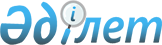 О внесении изменений в постановление акимата Южно-Казахстанской области от 30 июля 2013 года № 201 "О водоохранных зонах и полосах и режиме их хозяйственного использования"
					
			Утративший силу
			
			
		
					Постановление акимата Южно-Казахстанской области от 19 августа 2014 года № 265. Зарегистрировано Департаментом юстиции Южно-Казахстанской области 26 сентября 2014 года № 2814. Утратило силу постановлением акимата Южно-Казахстанской области от 18 ноября 2015 года № 354      Сноска. Утратило силу постановлением акимата Южно-Казахстанской области от 18.11.2015 № 354.      Примечание РЦПИ.

      В тексте документа сохранена пунктуация и орфография оригинала.      



      В соответствии со статьей 125 Водного кодекса Республики Казахстан от 9 июля 2003 года и Законом Республики Казахстан от 23 января 2001 года «О местном государственном управлении и самоуправлении в Республике Казахстан», акимат Южно-Казахстанской области ПОСТАНОВЛЯЕТ:



      1. Внести в постановление акимата Южно-Казахстанской области от 30 июля 2013 года № 201 «О водоохранных зонах и полосах и режиме их хозяйственного использования» (зарегистрировано в Реестре государственной регистрации нормативных правовых актов № 2356, опубликовано 24 августа 2013 года в газете «Южный Казахстан») следующие изменения:



      приложения 1, 2 к указанному постановлению изложить в новой редакции согласно приложениям 1, 2 к настоящему постановлению.



      2. Государственному учреждению «Управление природных ресурсов и регулирования природопользования Южно-Казахстанской области» в порядке, установленном законодательными актами Республики Казахстан, обеспечить:

      1) направление настоящего постановления на официальное опубликование в периодических печатных изданиях, распространяемых на территории Южно-Казахстанской области и информационно-правовой системе «Әділет»;

      2) размещение настоящего постановления на интернет-ресурсе акимата Южно-Казахстанской области.



      3. Настоящее постановление вводится в действие по истечении десяти календарных дней после дня его первого официального опубликования.



      4. Контроль за исполнением настоящего постановления возложить на заместителя акима области Бектаева А.А.            Аким области                               А.Мырзахметов            «СОГЛАСОВАНО»

      Начальник Арало-Сырдарьинской

      бассейновой инспекции по регулированию

      использования и охране водных ресурсов

      Комитета по водным ресурсам Министерства

      окружающей среды и водных ресурсов

      Республики Казахстан

      ______________________________             Карлыханов А.

      «____»______________2014 год            Оспанов Б.

      Жилкишиев Б.

      Бектаев А.

      Каныбеков С.

      Садыр Е.

      Туякбаев С.

      Абдуллаев А.

      Исаева Р.      

      Приложение 1

      к постановлению акимата

      Южно-Казахстанской области

      от «19» августа 2014 года

      № 265      Приложение 1

      к постановлению акимата

      Южно-Казахстанской области

      от «30» июля 2013 года

      № 201 Водоохранные зоны и полосы Южно-Казахстанской области

      Приложение 2

      к постановлению акимата

      Южно-Казахстанской области

      от «19» августа 2014 года

      № 265      Приложение 2

      к постановлению акимата

      Южно-Казахстанской области

      от «30» июля 2013 года

      № 201       Режим хозяйственного использования в пределах водоохранных зон и полос водных объектов и водохозяйственных сооружений Южно-Казахстанской области      1. Согласно статьи 125 Водного кодекса Республики Казахстан в пределах водоохранных полос запрещается:

      1) хозяйственная и иная деятельность, ухудшающая качественное и гидрологическое состояние (загрязнение, засорение, истощение) водных объектов;

      2) строительство и эксплуатация зданий и сооружений, за исключением водохозяйственных и водозаборных сооружений и их коммуникаций, мостов, мостовых сооружений, причалов, портов, пирсов и иных объектов транспортной инфраструктуры, связанных с деятельностью водного транспорта, объектов по использованию возобновляемых источников энергии (гидродинамической энергии воды), а также рекреационных зон на водном объекте;

      3) предоставление земельных участков под садоводство и дачное строительство; 

      4) эксплуатация существующих объектов, не обеспеченных сооружениями и устройствами, предотвращающими загрязнение водных объектов и их водоохранных зон и полос;

      5) проведение работ, нарушающих почвенный и травяной покров (в том числе распашка земель, выпас скота, добыча полезных ископаемых), за исключением обработки земель для залужения отдельных участков, посева и посадки леса;

      6) устройство палаточных городков, постоянных стоянок для транспортных средств, летних лагерей для скота;

      7) применение всех видов удобрений.

      2. Согласно статьи 125 Водного кодекса Республики Казахстан в пределах водоохранных зон запрещается:

      1) ввод в эксплуатацию новых и реконструированных объектов, не обеспеченных сооружениями и устройствами, предотвращающими загрязнение и засорение водных объектов и их водоохранных зон и полос;

      2) проведение реконструкции зданий, сооружений, коммуникаций и других объектов, а также производство строительных, дноуглубительных и взрывных работ, добыча полезных ископаемых, прокладка кабелей, трубопроводов и других коммуникаций, буровых, земельных и иных работ без проектов, согласованных в установленном порядке с местными исполнительными органами, уполномоченным органом, уполномоченным государственным органом в области охраны окружающей среды, центральным уполномоченным органом по управлению земельными ресурсами, уполномоченными органами в области энергоснабжения и санитарно-эпидемиологического благополучия населения и другими заинтересованными органами;

      3) размещение и строительство складов для хранения удобрений, пестицидов, ядохимикатов и нефтепродуктов, пунктов технического обслуживания, мойки транспортных средств и сельскохозяйственной техники, механических мастерских, устройство свалок бытовых и промышленных отходов, площадок для заправки аппаратуры пестицидами и ядохимикатами, взлетно-посадочных полос для проведения авиационно-химических работ, а также размещение других объектов, отрицательно влияющих на качество воды;

      4) размещение животноводческих ферм и комплексов, накопителей сточных вод, полей орошения сточными водами, кладбищ, скотомогильников (биотермических ям), а также других объектов, обусловливающих опасность микробного загрязнения поверхностных и подземных вод;

      5) выпас скота с превышением нормы нагрузки, купание и санитарная обработка скота и другие виды хозяйственной деятельности, ухудшающие режим водоемов;

      6) применение способа авиаобработки ядохимикатами и авиаподкормки минеральными удобрениями сельскохозяйственных культур и лесонасаждений на расстоянии менее двух тысяч метров от уреза воды в водном источнике;

      7) применение пестицидов, на которые не установлены предельно допустимые концентрации, внесение удобрений по снежному покрову, а также использование в качестве удобрений необезвреженных навозосодержащих сточных вод и стойких хлорорганических ядохимикатов.

      При необходимости проведения вынужденной санитарной обработки в водоохранной зоне допускается применение мало- и среднетоксичных нестойких пестицидов.
					© 2012. РГП на ПХВ «Институт законодательства и правовой информации Республики Казахстан» Министерства юстиции Республики Казахстан
				1Река АрысьТюлькубасскийсельский округ Жаскешу 5,81Река АрысьТюлькубасскийсельский округ Балыкты6,21Река АрысьТюлькубасскийсельский округ Машат 9,81Река АрысьТюлькубасскийсельский округ Шакпак12,21Река АрысьТюлькубасскийсельский округ Акби 12,41Река АрысьТюлькубасскийсельский округ Ванновский 5,61Река АрысьТюлькубасскийсельский округ Т.Рыскулов 6,31Река АрысьТюлькубасскийсельский округ Мичурин5,71Река АрысьТюлькубасскийсельский округ Арысь
14,41Река АрысьАрысьгород Арысь 4,81Река АрысьАрысьсельский округ Акдала 15,21Река АрысьОрдабасинскийсельский округ Караспан17,71Река АрысьОрдабасинскийсельский округ Кажымукан22,31Река АрысьОтырарскийсельский округ Караконыр301Река АрысьСайрамскийсельский округ Арысь10,71Река АрысьСайрамскийсельский округ Кутарыс13,32Река Келес Сарыагашскийсельский округ Жүзимдик8,32Река Келес Сарыагашскийсельский округ Бирлесу 6,72Река Келес Сарыагашскийсельский округ Акжар5,32Река Келес Сарыагашскийсельский округ Кызылжар9,72Река Келес Сарыагашскийсельский округ Актобе 402Река Келес Казыгуртский сельский округ Шарапхана4,32Река Келес Казыгуртский сельский округ Карабау12,72Река Келес Казыгуртский сельский округ Жанабазар133Река Бадам Ордабасинскийсельский округ Караспан 8,43Река Бадам Ордабасинскийсельский округ Буржар20,13Река Бадам Ордабасинскийсельский округ Бадам44,53Река Бадам Сайрамскийсельский округ Каратобе5,13Река Бадам Сайрамскийсельский округ Жулдыз16,93Река Бадам Толебийскийсельский округ Казыгурт 20,23Река Бадам Толебийскийсельский округ Первомаевский 9,83Река Бадам Шымкентгород Шымкент 134Река Аксу Сайрамскийсельский округ Карасу 2,94Река Аксу Сайрамскийсельский округ Колькент13,84Река Аксу Сайрамскийсельский округ Карабулак8,44Река Аксу Сайрамскийсельский округ Акбулак5,74Река Аксу Сайрамскийгород Аксу0,94Река Аксу Сайрамскийсельский округ Кутарыс1,34Река Аксу Толебийскийсельский округ Жогары Аксусский95Река УясайКазыгуртский сельский округ Жигерген 6,35Река УясайКазыгуртский сельский округ Жанабазар28,76Река Каржансай Казыгуртский сельский округ Рабат136Река Каржансай Казыгуртский сельский округ Алтынтобе227Река ДжабаглыТюлькубасскийсельский округ Акби5,67Река ДжабаглыТюлькубасскийсельский округ Джабаглы17,77Река ДжабаглыТюлькубасскийсельский округ Шакпак6,78Река КуланТюлькубасскийсельский округ Ванновский5,68Река КуланТюлькубасскийсельский округ Акбийк9,49Река Машат Тюлькубасскийсельский округ Келтемашат 29,29Река Машат Тюлькубасскийсельский округ Жибек-жолы
4,39Река Машат Тюлькубасскийсельский округ Машат11,510Река Келтемашат Тюлькубасскийсельский округ Келтемашат1511Река Кызылсу Сайрамскийсельский округ Кайнарбулак8,111Река Кызылсу Сайрамскийсельский округ Карасу 6,311Река Кызылсу Сайрамскийсельский округ Сайрам 5,612Река Боралдай Байдибекскийсельский округ Боралдай21,512Река Боралдай Байдибекскийсельский округ Акбастау5,812Река Боралдай Ордабасинскийсельский округ Кажымукан 35,713Река Шубарсу Ордабасинскийсельский округ Шубар21,313Река Шубарсу Сайрамскийсельский округ Кайнарбулак 6,714Река БуржарОрдабасинскийсельский округ Буржар3015Река БугеньБайдибекскийсельский округ Акбастау9,815Река БугеньБайдибекскийсельский округ Бугень39,915Река БугеньБайдибекскийсельский округ Дермене4,315Река БугеньОрдабасинскийсельский округ Бугень49,815Река БугеньОтырарскийсельский округ Шилик 23,415Река БугеньОтырарскийсельский округ Актобе16,316Река Шаян Байдибекскийсельский округ Бугень12,916Река Шаян Байдибекскийсельский округ Алгабас14,816Река Шаян Байдибекскийсельский округ Жамбыл 25,716Река Шаян Байдибекскийсело Шаян 516Река Шаян Байдибекскийсельский округ Агыбет22,416Река Шаян Ордабасинскийсельский округ Торткуль17,816Река Шаян Отырарскийсельский округ Шилик 6,417Река БургулюкТолебийскийсельский округ Алатау918Река Ленгерка Толебийскийгород Ленгер 718Река Ленгерка Толебийскийсельский округ Аккум619Река Тогус Толебийскийсельский округ Казыгурт5,719Река Тогус Толебийскийсельский округ Зертас9,119Река Тогус Толебийскийсельский округ Аккум10,919Река Тогус Толебийскийсельский округ Алатау9,820Река ДонгызтауТолебийскийсельский округ Алатау13,820Река ДонгызтауТолебийскийсельский округ Первомаевский9,221Река Сайрамсу Толебийскийсельский округ Коксайек22,421Река Сайрамсу Толебийскийсельский округ Каскасу15,521Река Сайрамсу Толебийскийсельский округ Когалы3,321Река Сайрамсу Толебийскийсельский округ Зертас1521Река Сайрамсу Сайрамскийсельский округ Акбулак2,921Река Сайрамсу Сайрамскийсельский округ Сайрам7,122Река Балдыбрек Толебийскийсельский округ Тасарык8,922Река Балдыбрек Толебийскийсельский округ Каратобе27,123Река Кара-су Шымкентгород Шымкент 5,424Река Кошкар-Ата Шымкентгород Шымкент 1325Река Кызкудук Сарыагашскийсельский округ Дарбаза12,526Река Жинишке-сай Казыгуртский сельский округ Шарапхана13,426Река Жинишке-сай Казыгуртский сельский округ Карабайсай 12,127Река Тастаксай Казыгуртский сельский округ Шарбулак10,327Река Тастаксай Казыгуртский сельский округ Турбат14,728Река Карабайсай Казыгуртский сельский округ Алтынтобе14,128Река Карабайсай Казыгуртский сельский округ Карабау5,928Река Карабайсай Казыгуртский сельский округ Шарбулак1529Река Кокпарсай Казыгуртский сельский округ Кызылкия 21,829Река Кокпарсай Казыгуртский сельский округ Какпак8,730Река Аленсай Сарыагашскийсельский округ Алимтау14,531Река Куруксай Сарыагашскийсельский округ Дарбаза1832Река Камыссалдысай Сарыагашскийсельский округ Бирлик5,632Река Камыссалдысай Сарыагашскийсельский округ Дарбаза23,933Река Курук-келес Сарыагашскийсельский округ Куруккелес7,233Река Курук-келес Сарыагашскийсельский округ Тегисшил4,833Река Курук-келес Сарыагашскийсельский округ Биртилек7,533Река Курук-келес Сарыагашскийсельский округ Ошакты18,433Река Курук-келес Сарыагашскийсельский округ Бирлик57,134Река Кок-булак Тюлькубасскийсельский округ Жаскешу9,434Река Кок-булак Тюлькубасскийсельский округ Балыкты22,635Река Карагашты Тюлькубасскийсельский округ Арысь1036Река Киши Карагашты Тюлькубасскийсельский округ Арысь1937Река Урбулак Тюлькубасскийсельский округ Балыкты3,337Река Урбулак Тюлькубасскийсельский округ Жаскешу11,738Река Каржантаксай Тюлькубасскийсельский округ Балыкты 2439Река КуртурганБайдибекскийсельский округ Боралдай2,639Река КуртурганТюлькубасскийсельский округ Арысь20,639Река КуртурганТюлькубасскийсельский округ Састобе4,539Река КуртурганТюлькубасскийсельский округ Машат2,340Река Кумеш Булак Сайрамскийсельский округ Кайнарбулак23,840Река Кумеш Булак Ордабасинскийсельский округ Шубар2,741Река Кутырган Байдибекскийсельский округ Боралдай 20,441Река Кутырган Сайрамскийсельский округ Кутарыс17,142Река Бала-Боралдай Байдибекскийсельский округ Боралдай18,543Река Аксай Байдибекскийсельский округ Мынбулак4044Река Бозбулак Байдибекскийсельский округ Алмалы11,545Река Балабоген Байдибекскийсельский округ Акбастау28,145Река Балабоген Байдибекскийсельский округ Борлысай40,446Река Актас Байдибекскийсельский округ Мынбулак 3047Река Жетикудук Байдибекскийсельский округ Алгабас 8,847Река Жетикудук Байдибекскийсельский округ Жамбыл39,248Река Кабумая Ордабасинскийсельский округ Буржар22,148Река Кабумая Арысьгород Арысь 11,449Река Наут-Сай Толебийскийсельский округ Каскасу 11,649Река Наут-Сай Толебийскийсельский округ Тасарык1,950Река Текесу Толебийскийсельский округ Кемекалган25,450Река Текесу Сайрамскийсельский округ Жулдыз3,651Река Жамантас 
Туркестансельский округ Сауран31,252Река Кантаги Туркестансельский округ Орангай18,252Река Кантаги Туркестансельский округ Иасы28,852Река Кантаги Кентаусельский округ Кантаги10,352Река Кантаги Кентаугород Кентау 352Река Кантаги Кентаусельский округ Карнак9,753Река Карачик Туркестансельский округ Ушкайык20,253Река Карачик Туркестансельский округ Карашык28,853Река Карачик Туркестансельский округ Орангай3353Река Карачик Кентаусельский округ Карнак 6,153Река Карачик Кентаусельский округ Баялдыр 5,853Река Карачик Кентаугород Кентау 7,354Река Жүзимсай Казыгуртский сельский округ Жанабазар 1,754Река Жүзимсай Казыгуртский сельский округ Жигерген 14,355Река Жогарысай Казыгуртский сельский округ Кокибел 19,955Река Жогарысай Толебийскийсельский округ Первомаевский 5,656Река Сауык-БулакКазыгуртский сельский округ Жанабазар1656Река Сауык-БулакТолебийскийсельский округ Первомаевский 457Река Ачисай Сарыагашскийсельский округ Бирлик7,457Река Ачисай Сарыагашскийсельский округ Ошакты46,658Река Манглай-Кызылсай Сарыагашскийсельский округ Жылга1459Река Капатты-КызылсайСарыагашскийсельский округ Жылга18,560Река Камышшы-сай өзеніСарыагашскийсельский округ Дарбаза11,160Река Камышшы-сай өзеніСарыагашскийсельский округ Алимтау9,461Река Керекти-сайСарыагашскийсельский округ Жылга4,361Река Керекти-сайСарыагашскийсельский округ Алимтау8,262Река Таскудук Сарыагашскийсельский округ Дарбаза15,362Река Таскудук Сарыагашскийсельский округ Ошакты17,763Река Кезентас Сарыагашскийсельский округ Кызылжар9,663Река Кезентас Сарыагашскийсельский округ Жылга5,464Река Акбетсай Сарыагашскийсельский округ Биртилек6,264Река Акбетсай Сарыагашскийсельский округ Бирлик23,365Река Жылга Сарыагашскийсельский округ Жылга12,765Река Жылга Сарыагашскийсельский округ Жибек-жолы 4,565Река Жылга Сарыагашскийсельский округ Кызылжар6,366Река Шымырбексай Сарыагашскийсельский округ Жылга3167Река Киши Кокбулак Тюлькубасскийсельский округ Жаскешу 3,367Река Киши Кокбулак Тюлькубасскийсельский округ Мичурин10,768Река Жыланды Тюлькубасскийсельский округ Балыкты 3,468Река Жыланды Тюлькубасскийсельский округ Жаскешу 10,768Река Жыланды Тюлькубасскийсельский округ Мичурин6,168Река Жыланды Тюлькубасскийсельский округ Т.Рыскулов 4,869Река Дудаба Тюлькубасскийсельский округ Келтемашат1570Река Сарыбулак Тюлькубасскийсельский округ Машат1070Река Сарыбулак Байдибекскийсельский округ Боралдай 1971Река Енбекшисай Байдибекскийсельский округ Алгабас972Река Талдыбулак Байдибекскийсельский округ Кайнарбулак14,573Река Аулысуит Байдибекскийсельский округ Борлысай1074Река Ортасут Байдибекскийсельский округ Борлысай19,575Река Аясуит Байдибекскийсельский округ Борлысай1576Река Узынкудук Байдибекскийсельский округ Алгабас13,276Река Узынкудук Байдибекскийсельский округ Жамбыл51,877Река Кошкар-Ата Байдибекскийсельский округ Акбастау477Река Кошкар-Ата Байдибекскийсельский округ Борлысай5078Река Коктерек Байдибекскийсельский округ Коктерек1479Река Коксу-шаян Байдибекскийсельский округ Агыбет14,580Река Майбулак Байдибекскийсельский округ Агыбет 2081Река Айбек Байдибекскийсельский округ Борлысай5,881Река Айбек Байдибекскийсельский округ Агыбет18,282Река Шаянкуруксай Байдибекскийсельский округ Алгабас17,382Река Шаянкуруксай Байдибекскийсело Шаян 2,283Река Кызыл-булакБайдибекскийсельский округ Алгабас 20,584Река Шауксай Байдибекскийсельский округ Мынбулак4,184Река Шауксай Байдибекскийсельский округ Жамбыл23,485Река Достан Байдибекскийсельский округ Мынбулак2286Река Сокасу Туркестансельский округ Шага20,986Река Сокасу Туркестансельский округ Жуйнек11,386Река Сокасу Туркестансельский округ Новоиканский32,387Река Коккия Туркестансельский округ Староиканский12,487Река Коккия Туркестансельский округ Новоиканский39,987Река Коккия Кентаусельский округ Ачисай15,288Река Курсай Туркестансельский округ Шага 67,789Река Яны-Курган Туркестансельский округ Бабайкорган 46,690Река Актобе Туркестан сельский округ Бабайкорган 55,690Река Актобе Туркестан сельский округ Шорнак25,891Река Бозбулак Туркестан сельский округ Бабайкорган 3,891Река Бозбулак Кентаусельский округ Карнак13,892Река Баялдыр Туркестансельский округ Бабайкорган4,893Река Желбулаксай Казыгуртскийсельский округ Шарапхана994Река Кайнар Казыгуртскийсельский округ Шанак995Река Жалпаксусай Казыгуртскийсельский округ Жигерген8,395Река Жалпаксусай Казыгуртскийсельский округ Рабат2,296Река Талдыбулак Казыгуртскийсельский округ Шарапхана10,597Река Курлыбайсай Казыгуртскийсельский округ Жанабазар1598Река Сарыбулаксай Казыгуртскийсельский округ Шарбулак1599Река Узынбулак Казыгуртскийсельский округ Кызылкия11,299Река Узынбулак Сарыагашскийсельский округ Жылга14,8100Река Корданбайсай Сарыагашскийсельский округ Алимтау12,6100Река Корданбайсай Сарыагашскийсельский округ Дарбаза 19,9101Река Кеземшексай Сарыагашскийсельский округ Шенгельди10,8101Река Кеземшексай Сарыагашскийсельский округ Жылга9,2102Река АкдалаСарыагашскийсельский округ Шенгельди10103Река Сымбыла Толебийскийсельский округ Коксайек9,5104Река Арыстанды Байдибекскийсельский округ Агыбет 7,2104Река Арыстанды Байдибекскийсельский округ Алгабас 50,1104Река Арыстанды Байдибекскийсельский округ Жамбыл47,7105Река Садык Байдибекскийсельский округ Мынбулак75106Река Мырзагельди Байдибекскийсельский округ Алгабас 9,8106Река Мырзагельди Байдибекскийсельский округ Мынбулак3,7107Река Сасыксай Байдибекскийсельский округ Коктерек16,6107Река Сасыксай Байдибекскийсельский округ Акбастау 13,6107Река Сасыксай Байдибекскийсельский округ Жамбыл9,5107Река Сасыксай Байдибекскийсельский округ Бугень7,3108Река Мыншабыр Байдибекскийсельский округ Алмалы14109Река Шылбыр Туркестансельский округ Новоиканский50110Река Шамкалак Байдибекскийсельский округ Алгабас11111Река ШанакБайдибекскийсельский округ Мынбулак9,5112Река Аширбайсай Байдибекскийсельский округ Алмалы 12,5113Река Басынгу Байдибекскийсельский округ Борлысай12,5114Река Елбексай Байдибекскийсельский округ Мынбулак16,5115Река Котыр Байдибекскийсельский округ Боралдай 10,5116Река ТобекудукБайдибекскийсельский округ Алгабас 12,5117Река Алмалы Байдибекскийсельский округ Борлысай 3117Река Алмалы Байдибекскийсельский округ Алмалы13,5118Река Каратас Байдибекскийсельский округ Агыбет 14119Река Тесиктас Байдибекскийсельский округ Мынбулак14120Река Кызылсай Байдибекскийсельский округ Боралдай14,5121Река Бестогай Байдибекскийсельский округ Мынбулак30,5122Река Балыкты-су Тюлькубасскийсельский округ Балыкты7123Река Керей Тюлькубасскийсельский округ Балыкты7124Пруд Текесу Толебийскийсельский округ Кемекалган2,6125Пруд Шильтер Толебийскийсельский округ Казыгурт 1,8126Пруд Узынбулак Толебийскийсельский округ Киелитас2,3127Пруд Ащы Толебийскийсельский округ Первомаевский 1,5128Пруд Тогус Толебийскийсельский округ Казыгурт3,1129Пруд Бадам Толебийскийсельский округ Казыгурт9,3130Озеро КызылкольСозакскийсельский округ Кумкент19,4131Водохранилище ШардараШардаринскийсельский округ Жаушыкум14131Водохранилище ШардараШардаринскийгород Шардара 16,2131Водохранилище ШардараМактаральскийсельский округ Кызылкум14,7131Водохранилище ШардараМактаральскийсельский округ Абай 8,4131Водохранилище ШардараМактаральскийсельский округ Дильдабеков10,8131Водохранилище ШардараМактаральскийсельский округ Мактарал8,6131Водохранилище ШардараМактаральскийсельский округ Жамбыл6,5131Водохранилище ШардараМактаральскийсельский округ Арай8131Водохранилище ШардараСарыагашскийсельский округ Бирлик 57131Водохранилище ШардараСарыагашскийсельский округ Актобе 16,3132Водохранилище Бугень Ордабасинскийсельский округ Бугень8,4132Водохранилище Бугень Байдибекскийсельский округ Бугень19132Водохранилище Бугень Арысь сельский округ Дермене 13,2133Озеро Колькент Сайрамскийсельский округ Колькент 1,7